妥善装箱保函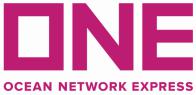 致：海洋网联船务代理（中国）有限公司（以下简称ONE）船名/航次：_________________________   订舱号：__________________________装货港：     _________________________   交货地：__________________________货物品名： _________________________    货物毛重：_________________________集装箱型： _________________________	 我司，___________________________________, 是上述货物的托运人。我司在此承诺并确认：上述集装箱货物是经过妥善、安全、充分捆扎固定的。我司愿意将上述货物托运与贵司上述船舶，并在此承诺/同意以下条款：1.我司保证上述货物是妥善、充分地绑扎并固定、填塞在集装箱内的；2.我司保证不会出现装箱不均衡、重心不稳，尤其是水平方向重心摇晃等可能会导致在码头装卸货物   的过程中发生严重事故的情况；3.如果在运输或者搬移货物的过程中发现装箱不符合要求以至于将影响到船舶和/或货物的安全时，   我司将承担因重新装箱而产生的任何费用；4.如果在拆箱的过程中发现集装箱有破损或者污迹，我司将承担对集装箱进行维修或清洗的费用。我司作为上述货物的托运人承诺并确认，我司将承担因违反上述条款而给ONE造成的任何损失。*****************************我司，__________________________________, 是该托运人的订舱代理公司。我司在此承诺并确认：前述托运人是上述货物的真实托运人，如果出现托运人身份不实，或者出现前述条款被违反的情形，我司将对ONE承担连带赔偿责任。____________________                                      		________________________托运人公司印章							订舱代理公司印章日期:									日期:LOI for PROPER STUFFINGTO: Ocean Network Express (hereinafter referred to as ONE)VESSEL/VOYAGE:    ______________________    BOOKING REFERNCE NO.：___________________PORT OF LOADING：_____________________    PLACE OF DELIVERY：_______________________COMMODITY:           _____________________    CARGO GROSS WEIGHT：____________________CONTAINER TYPE/VOLUME：___________________ We, _________________________________________________, are the shipper of the above shipment. We hereby promise and certify that the goods stuffed in the container(s) are properly, safely and sufficiently lashed.In consideration that we are willing to ship the above consignment on the above vessel, we as shipper hereby promise/agree on the following points:1.We ensure a Proper & Adequate Lashing/Bracing/Choking of the Cargo loaded within a Dry Container.2.We ensure NO unbalanced stuffing or Poor Center of Gravity, especially in a transverse direction, which will result in a serious accident during Lift On/Off Operations at Terminal.3.We are responsible for any extra costs of Re-Working the container(s) if poor stuffing is found during transportation or handling which jeopardize the safety of the vessel and/or the goods thereon.4.We are responsible for all Repair or Cleaning costs if Damages or Stains are found on the container(s) after un-stuffing.We, as shipper of the above shipment, promise and certify that we shall be liable for and compensate ONE all the losses and damages incurred if any of the above stipulations are infringed.*****************************We, _________________________________, are the booking agent for the above shipper. We hereby promise and certify that the above shipper is the real shipper of the above shipment, and in cases that the identity of the above shipper is fake or any of the above stipulations are infringed, we shall be jointly liable for all the losses and damages incurred to ONE.____________________							________________________Shipper’s company chop 							Booking agent’s chopDate: 										Date: